APPLICABLE IN ALL PROVINCES AND TERRITORIES, EXCEPT QUÉBECWHEREAS AN APPLICATION HAS BEEN MADE BY THE APPLICANT (HEREINAFTER CALLED THE INSURED) TO THE INSURER FOR A CONTRACT OF AUTOMOBILE INSURANCE AND THE SAID APPLICATION FORMS PART OF THIS CONTRACT OF INSURANCE AND IS AS FOLLOWS:APPLICATIONITEMS1. FULL NAME OF THE APPLICANT:                                                    SEE POLICY DECLARATIONS    POSTAL ADDRESS (including County or District)                               SEE POLICY DECLARATIONS    Applicant is:                                                                                         SEE POLICY DECLARATIONS                                                                                                                  (State whether Individual, Partnership, Corporation, Municipality or Estate)2. Policy Period                                                                                        From:12.01 A.M. STANDARD TIME AT THE APPLICANT'S ADDRESS STATED                                                                                                                 HEREIN AS TO EACH OF SAID DATES                                                                                                                             SEE POLICY DECLARATIONS                                    3. THE AUTOMOBILES IN RESPECT OF WHICH INSURANCE IS TO BE PROVIDED ARE THOSE NOT OWNED IN WHOLE OR IN PART BY, NOR LICENSED IN THE NAME OF THE APPLICANT, USED IN THE APPLICANT'S BUSINESS OF:AS KNOWN TO THE INSURER4. The Applicant's Partners, Officers, Employees And Agents As Of The Date Of This Application Are As Follows:Partners, Officers And Employees Who Regularly Use Automobiles Not Owned By The Applicant In His Business. All Other Partners, Officers And EmployeesLOCATION :      CLASS A1 - Private Passenger:Number:     Rate:     Premium:      CLASS A2 – Commercial:Number:     Rate:     Premium:      AS KNOWN TO THE INSURERLOCATION :      CLASS B:Number:     Rate:     Premium:      CLASS C: Number:     Rate:     Premium:      AS KNOWN TO THE INSURER5. "HIRED AUTOMOBILES" - THE AUTOMOBILES HIRED BY THE APPLICANT ARE AS FOLLOWS:TYPE OF AUTOMOBILE:      ESTIMATED COST OF HIRE:       RATES PER $100 OF COST OF HIRE:       ADVANCE PREMIUM:      COVERED, IF ANY, SUBJECT TO PREMIUM ADJUSTMENTTHE ADVANCE PREMIUMIS SUBJECT TO ADJUSTMENT AT THE END OF THE POLICY PERIOD AS PROVIDED IN THE POLICY.6. "AUTOMOBILES OPERATED UNDER CONTRACT" ON BEHALF OF THE APPLICANT ARE AS FOLLOWS:TYPE OF AUTOMOBILE & DESCRIPTION OF USE:      ESTIMATED CONTRACT COST:       RATES PER $100 OF CONTRACT COST:      ADVANCE PREMIUM:      COVERED, IF ANY, SUBJECT TO PREMIUM ADJUSTMENTTHE ADVANCE PREMIUMIS SUBJECT TO ADJUSTMENT AT THE END OF THE POLICY PERIOD AS PROVIDED IN THE POLICY.7. THIS APPLICATION IS MADE FOR INSURANCE AGAINST THE PERILS MENTIONED IN THIS ITEM AND UPON THE TERMS AND CONDITIONS OF THE INSURER'S CORRESPONDING STANDARD POLICY FORM AND FOR THE FOLLOWING SPECIFIED LIMIT.INSURING AGREEMENT                       SECTION A THIRD PARTY LIABILITY                                                                                       COMBINED PREMIUMSPERILS                                                    Legal Liability for Bodily Injury to or Death of any Person or Damage to Property of Others                                                                 not in the Care, Custody or Control of the ApplicantLIMIT                                                        $      IN ACCORDANCE WITH POLICY LIMITS (Exclusive of Interest and Costs) for loss                                                                 or damage resulting from Bodily Injury to or the Death of one or more Persons, and for loss                                                                                        or damage to Property, regardless of the number of claims arising from any one Accident.                        $      INCLUDEDENDORSEMENTS                                   $      IN ACCORDANCE WITH POLICY LIMITS                                                                                      $      INCLUDEDMINIMUM RETAINEDPREMIUM                                                $      IN ACCORDANCE WITH POLICY LIMITS TOTAL PREMIUM                                                      $      INCLUDED8. HAS ANY INSURER CANCELLED, DECLINED OR REFUSED TO RENEW OR ISSUE, AUTOMOBILE INSURANCE TO THE APPLICANT WITHIN THREE YEARS PRECEDING THIS APPLICATION? IF SO, STATE NAME OF INSURER.AS KNOWN TO THE INSURER9. STATE PARTICULARS OF ALL ACCIDENTS OR CLAIMS ARISING OUT OF THE USE OR OPERATION IN HIS BUSINESS OF NON- OWNED AUTOMOBILES BY THE APPLICANT WITHIN THE THREE YEARS PRECEDING THIS APPLICATION.INJURY TO PERSONS AS KNOWN TO THE INSURERDAMAGE TO PROPERTY OF OTHERSAS KNOWN TO THE INSURER10. ALL THE STATEMENTS IN THIS APPLICATION ARE TRUE AND THE APPLICANT HEREBY APPLIES FOR A CONTRACT OF AUTOMOBILE INSURANCE TO BE BASED ON THE TRUTH OF THE SAID STATEMENTS.11. Where, (a) an applicant for a contract gives false particulars of the described automobile to be insured to the prejudice of the insurer, or knowingly misrepresents or fails to disclose in the application any fact required to be stated therein; or (b) the insured contravenes a term of the contract or commits a fraud; or (c) the insured wilfully makes a false statement in respect of a claim under the contract, a claim by the insured is invalid and the right of the insured to recover indemnity is forfeited.INSURING AGREEMENTTherefore, in consideration of the payment of the premium specified and of the statements contained in the application and subject to the limits, terms, conditions, provisions, definitions and exclusions herein stated.SECTION A - THIRD PARTY LIABILITYThe Insurer agrees to indemnify the Insured against the liability imposed by law upon the Insured for loss or damage arising from the use or operation of any automobile not owned in whole or in part by or licensed in the name of the Insured, and resulting from.BODILY INJURY TO OR THE DEATH OF ANY PERSON OR DAMAGE TO PROPERTY OF OTHERS NOT IN THE CARE, CUSTODY OR CONTROL OF THE INSURED:Provided always the Insurer shall not be liable under this Policy:(a)       for any liability which arises from the use or operation of any automobile while personally driven by the Insured if the Insured is an individual; or(b)       for any liability imposed upon any person insured by this Policy (Not applicable in the Province of Ontario) 1)     by any workmen's compensation law; or 2)     by any law for bodily injury to or the death of the Insured or any partner, officer or employee of the Insured while engaged in the business of the            Insured; or(c)       for any liability assumed by any person insured by this policy voluntarily under any contract or agreement; or(d)       for loss or damage to property carried in or upon an automobile personally driven by any person insured by this Policy or to any property owned or rented           by, or in the care, custody or control of any such person; or(e)       for any amount in excess of the limit stated in Item 7 of the application, and expenditures provided for in the Additional Agreements of this Policy; subject            always to the provisions of the section of the Insurance Act (Automobile Insurance Part) relating to the nuclear energy hazard.ADDITIONAL AGREEMENTS OF INSURERWhere indemnity is provided by this Policy, the Insurer further agrees:1.         upon receipt of notice of loss or damage caused to persons or property to serve any person insured by this Policy by such investigation thereof, or by            such negotiations with the claimant, or by such settlement of any resulting claims, as may be deemed expedient by the Insurer; and2.         to defend in the name and on behalf of any person insured by this Policy and at the cost of the Insurer any civil action which may at any time be brought             against such person on account of such loss or damage to persons or property; and3.         to pay all costs taxed against any person insured by this Policy in any civil action defended by the Insurer and any interest accruing after entry of             judgement upon that part of the judgement which is within the limits of the Insurer's liability; and4.         in the case the injury be to a person, reimburse any person insured by this Policy for outlay for such medical aid as may be immediately necessary at the            time of such injury; and5.         be liable up to the minimum limit(s) prescribed for that province or territory of Canada in which the accident occurred, if that limit(s) is higher than the             limit stated in Section A of Item 7 of the application; and6.         not set up any defence to a claim that might not be set up if the Policy were a motor vehicle liability policy issued in the province or territory of Canada in            which the accident occurred.AGREEMENTS OF INSUREDWhere indemnity is provided by this section, every person insured by this Policy(a)       by the acceptance of this Policy, constitutes and appoints the Insurer his irrevocable attorney to appear and defend in any province or territory of Canada           in which action is brought against the Insured arising out of the use or operation of an automobile with respect to which insurance is provided hereunder;(b)       shall reimburse the Insurer, upon demand, in the amount which the Insurer has paid by reason of the provisions of any statute relating to automobile           insurance and which  the Insurer would not otherwise be liable to pay under this Policy.GENERAL PROVISIONS AND DEFINITIONS1.       ADDITIONAL INSUREDSThe Insurer agrees to indemnify in the same manner and to the same extent as if named herein as the Insured, every partner, officer or employee of the Insured who, with the consent of the owner thereof, personally drives:(a)      in the business of the Insured stated in Item 3 of the application, any automobile not owned in whole or in part by or licensed in the name of(i) the Insured, or(ii) such additional Insured person, or(iii) any person or persons residing in the same dwelling premises as the Insured or such additional insured person, or(b)     any leased or “hired automobile” in the name of the Insured except an automobile owned in whole or in part or licensed in the name of such additional           insured person.2.       TERRITORYThis Policy applies only to the use or operation of automobiles within Canada or the United States of America or upon a vessel plying between ports of those countries.3.       HIRED AUTOMOBILES DEFINEDThe term "Hired Automobiles" as used in this Policy means automobiles hired or leased from others with or without drivers, used under the control of the Insured in the business stated in Item 3 of the application but shall not include any automobile owned in whole or in part by or licensed in the name of the Insured or any partner, officer or employee of the Insured.4.       AUTOMOBILES OPERATED UNDER CONTRACT DEFINEDThe term "Automobiles Operated under Contract" as used in this Policy shall mean automobiles operated in the business of the Insured stated in Item 3 of the application where the complete supervision, direction and control of such automobiles remain with the owner thereof, but shall not include any automobile owned in whole or in part by or licensed in the name of the Insured or any partner, officer or employee of the Insured.5.       TWO OR MORE AUTOMOBILESWhen two or more automobiles are insured hereunder the terms of this Policy shall apply separately to each, but a motor vehicle and a trailer or trailers attached thereto shall be held to be one automobile as respects limits of liability under Section A.6.       PREMIUM ADJUSTMENTThe Advance Premium stated in Item 5 of the application is computed on the estimated total "cost of hire" for the Policy Period. The words "cost of hire" as used herein mean the entire amount incurred for "Hired Automobiles" and drivers when such automobiles are hired with drivers or the amount incurred for “hired automobiles” and the wages paid to drivers when such drivers are employees of the Insured.The Advance Premium stated in Item 6 of the application is computed on the estimated total "contract cost" for the Policy Period. The words "contract cost" as used herein mean the entire amount paid by the Insured for "Automobiles Operated under Contract" to the owners thereof.The Advance Premiums are subject to adjustment at the end of the Policy Period when the Insured shall deliver to the Insurer a written statement of the total amounts expended for cost of hire during the Policy Period. If such amounts exceed the estimates stated in the application, the Insured shall immediately pay additional premium at the rates stated therein; if less, the Insurer shall return to the Insured the unearned premium when determined but the Insurer shall, in any event, receive or retain not less than the Minimum Retained Premium stated therein.The Insurer shall have the right and opportunity, whenever the Insurer so desires, to examine the books and records of the Insured to the extent they relate to the premium bases or the subject matter of this Policy.7.       LIMITATION OF ACTIONSEvery action or proceeding against an insurer for the recovery of insurance money payable under the contract is absolutely barred unless commenced within the time set out in the Insurance Act of the province or territory in which the Policy was issued.          STATUTORY CONDITIONS          The insurance provided under this Coverage is subject to the “Automobile Statutory Conditions” approved by the Superintendent of insurance for the           province or territory in which this policy was issued and upon request the Company will make available a complete copy of same.Words and phrases that appear in bold and/or in quotation marks are defined within the present endorsement or to the Definitions section of the present policy.All other terms and conditions of the policy remain unchanged.PolicyCommercial General LiabilityGE0010S.P.F. No. 6 - Standard Non-Owned Automobile Liability PolicyS.P.F. No. 6 - Standard Non-Owned Automobile Liability PolicyS.P.F. No. 6 - Standard Non-Owned Automobile Liability PolicyS.P.F. No. 6 - Standard Non-Owned Automobile Liability Policy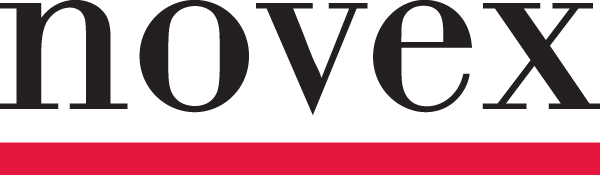 